Publicado en Zaragoza el 20/10/2021 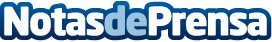 ¿Qué botella de acero inoxidable elegir? por inoxidable.euEl acero inoxidable es una aleación de hierro con pequeñas cantidades de carbón y que adquiere con el temple gran dureza y elasticidad. Las botellas de acero inoxidable están fabricadas con Tritan, un tipo de plástico rígido, ligero, transparente y fibra de BPA. Con este material se sigue teniendo el problema que con muchos usos se acaba desgastando, rayando y formando grietasDatos de contacto:Pilar645852159Nota de prensa publicada en: https://www.notasdeprensa.es/que-botella-de-acero-inoxidable-elegir-por Categorias: Nacional Entretenimiento Otros deportes Consumo http://www.notasdeprensa.es